Business CasePurposeA Business Case is used to document the justification for the undertaking of a project, based on the estimated costs (of development, implementation and incremental ongoing operations and maintenance costs) against the anticipated benefits to be gained and offset by any associated risks. The outline Business Case is developed in the Starting up a Project process and refined by the Initiating a Project process. The Directing a Project process covers the approval and re-affirmation of the Business Case. The Business Case is used by the Controlling a Stage process when assessing impacts of issues and risks. It is reviewed and updated at the end of each management stage by the Managing a Stage Boundary process, and at the end of the project by the Closing a Project process.DerivationThe Business Case may be derived from the following:-Project mandate and Project Brief – reasonsProject Plan – costs and timescalesThe Senior User(s) – expected benefitsThe Executive – value for moneyRisk Register/Issue RegisterQuality criteria (What makes a excellent Business Case)The reasons for the project must be consistent with the corporate or programme strategyThe Project Plan and Business Case must be alignedThe benefits should be clearly identified and justifiedIt should be clear how the benefits will be realizedIt should be clear what will define a successful outcomeIt should be clear what the preferred business option is, and whyWhere external procurement is required, it should be clear what the preferred sourcing option is, and whyIt should be clear how any necessary funding will be obtainedThe Business Case includes non-financial, as well as financial, criteriaThe Business Case includes operations and maintenance costs and risks, as well as project costs and risksThe Business Case conforms to organizational accounting standards The major risks faced by the project are stated, together with any responsesVersion ControlIntroductionExecutive SummaryHighlights the key points in the Business Case, which should include important benefits and the return on investment (ROI).ReasonsDefines the reasons for undertaking the project and explains how the project will enable the achievement of corporate strategies and objectivesBusiness OptionsAnalysis and reasoned recommendation for the base business options of: do nothingdo the minimaldo somethingExpected BenefitsThe benefits that the project will deliver expressed in measurable terms against the situation as it exists prior to the project. Benefits should be both qualitative and quantitative. They should be aligned to corporate or programme benefits. Tolerances should be set for each benefit and for the aggregated benefit. Any benefits realization requirements should be statedExpected Dis-benefitsOutcomes perceived as negative by one or more stakeholders. Dis-benefits are actual consequences of an activity whereas, by definition, a risk has some uncertainty about whether it will materialize. For example, a decision to merge two elements of an organization onto a new site may have benefits (e.g. better joint working), costs (e.g. expanding one of the two sites) and disbenefits (e.g. drop in productivity during the merger). Dis-benefits need to be valued and incorporated into the investment appraisalTimescalesOver which the project will run (summary of the Project Plan) and the period over which the benefits will be realized. This information is subsequently used to help timing decisions when planning (Project Plan, Stage Plan and Benefits Review Plan)CostsA summary of the project costs (taken from the Project Plan), the ongoing operations and maintenance costs and their funding arrangementsInvestment appraisalCompares the aggregated benefits and dis-benefits to the project costs (extracted from the Project Plan) and ongoing incremental operations and maintenance costs. The analysis may use techniques such as cash flow statement, ROI, net present value, internal rate of return and payback period. The objective is to be able to define the value of a project as an investment. The investment appraisal should address how the project will be fundedMajor RisksSupporting Information[Add here any supporting information, such as comments, charts, tables, documents or diagrams that will assist].Business Case Sections Omitted[Omitted section][Omitted section]Document DistributionApprovalsPrepared By	__________________________________([Job Title])This document requires the following approvalsApproved By	__________________________________([Job Title])__________________________________([Job Title])_________________________________([Job Title])Approval Date	__________________________________Document LocationThis document is only valid on the day it was printed. The document will be found/stored in the following location [xxxxx].GuidanceGuidance Text (delete all the guidance text when completing the report)Use the Microsoft Word document “properties” to view and edit document properties such as “Title, Author, Subject and any Keywords. To access the “Properties” fields follow the instructions below:-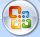 Click on the “Office Button”Select “Prepare”Select “Properties”VersionAuthorReviewReason for issueDateDateFromToPeriodBenefitBenefit measurementBenefit tolerance +/-Dis-BenefitDis-Benefit measurementDis-Benefit tolerance +/-LevelEstimate £Actual £Tolerance +/-Overall Project CostsStage 1Stage 2Stage 3 (if applicable)Stage 4 (if applicable)Risk IdDescriptionImpactProbabilityRisk ResponseNameOrganizationRole